Grund- und Mittelschule 	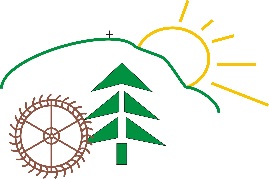 Bad Hindelang12.11.2021Sehr geehrte Eltern,sehr geehrte Erziehungsberechtigte,bitte beachten Sie folgende Informationen:Schulpost per EmailDie Flut an Informationen reißt angesichts der äußeren Umstände nicht ab. Um die häufig vonseiten der Regierung relativ kurzfristig zu verschickenden Informationen schnell an Sie übermitteln zu können, wollen wir vermehrt dazu übergehen, Elternbriefe per Mail zu verschicken. Deshalb möchte ich Sie bitten, künftig einmal am Tag Ihre Emails auf Schulpost zu überprüfen. Alle Elternbriefe sind zusätzlich auch auf unserer Homepage nachzulesen. Erweiterte Maskenpflicht Angesichts der derzeitigen Pandemielage hat der Ministerrat die erweiterte Maskenpflicht an den Schulen bis auf weiteres verlängert; die ursprünglich vorgesehene Befristung auf die erste Unterrichtswoche nach den Allerheiligenferien entfällt. Damit besteht bis auf Weiteres an allen Schulen in Bayern auch während des Unterrichts, während sonstiger Schulveranstaltungen und der Nachmittagsbetreuung Maskenpflicht. Diese Maskenpflicht besteht auch am Sitzplatz, auch wenn zuverlässig ein Mindestabstand von 1,5m zu anderen Schülerinnen und Schülern gewahrt wird. Bitte achten Sie darauf, dass Sie Ihrem Kind eine gut sitzende Maske mitgeben und dass Ihr Kind noch mindestens eine Ersatzmaske im Schulranzen hat. Wir erhalten keine kostenlosen Masken mehr über die Kreisverwaltungsbehörden. Haben Kinder zukünftig keine eigenen Masken dabei, sind wir gezwungen, einen Unkostenbetrag von 0,50€ einzusammeln.Beachten Sie bitte auch, dass das Tragen von OP-Masken/FFP2-Masken einen höheren Schutz darstellt und die Wahrscheinlichkeit einer Quarantäne verringern kann.Um Mit freundlichen Grüßen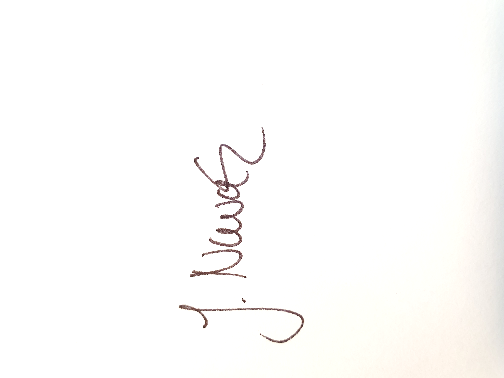 Jessica Nowakowski, Kommissarische Schulleiterin